OBJEDNÁVKA č.: 2022/26 (číslo objednávky uvádějte vždy na faktuře)Datum: 19.10.2022Vyřizuje: Pučalík JosefTel: Mail: Termín dodání: ihned
 Akceptace objednávky 
dodavatelem 19.10.2022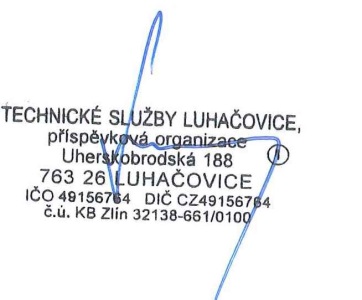 ______________________________				 ______________________________	              Objednatel  (TS Luhačovice)                   					 ZhotovitelObjednáváme u Vás recyklaci suti s dotříděním dle cenové nabídky 51/2022:cena za recyklaci suti : 102 Kč bez DPH / tunu (bez manipulace a dopravy)přesun technologií : 21 600 Kč bez DPHVýsledná fakturovaná cena bude stanovena dle množství recyklovaného materiálu a dle 
skutečných manipulačních a dopravních nákladů.Předběžný odhad fakturace dle objemu materiálu a ceny za přesun technologií 
je cca 225 600 Kč bez DPH.